ACTIVIDAD DE CIERRE Unidad n°1: Estructura celular y transporte de sustancias8° BásicoSelecciona la alternativa correcta, destacando con color amarillo.¿Cuál de las siguientes relaciones es correcta? (2 puntos)Hooke- inventó el primer microscopioSchleiden- señala que todos los vegetales están constituidos por pequeñas unidades llamadas células.Van Leeuwenhoek- elaboró el microscopio electrónicoSchwann- Fue el primero que observó seres microscópicos vivos.¿Cuál de las siguientes características diferencia a las células procariontes de las eucariontes? (2 puntos)Presencia de pared celular como límiteTener un límite celular como la membrana plasmáticaContar con organelos membranosos como los cloroplastosPresencia de la información genética en una región denominada nucleoide.¿Qué estructura está presente tanto en células animales como en las vegetales? (2 puntos)Pared celularMitocondriaCloroplasto Vacuola Si a una célula se le administrara una sustancia que inhibiera la acción del retículo endoplasmático liso. ¿Qué actividad celular se vería principalmente afectada? (2 puntos)División celularSíntesis de lípidosDigestión intracelularGeneración de energía en forma de ATPObserva la siguiente imagen y luego responde la pregunta a continuación (2 puntos)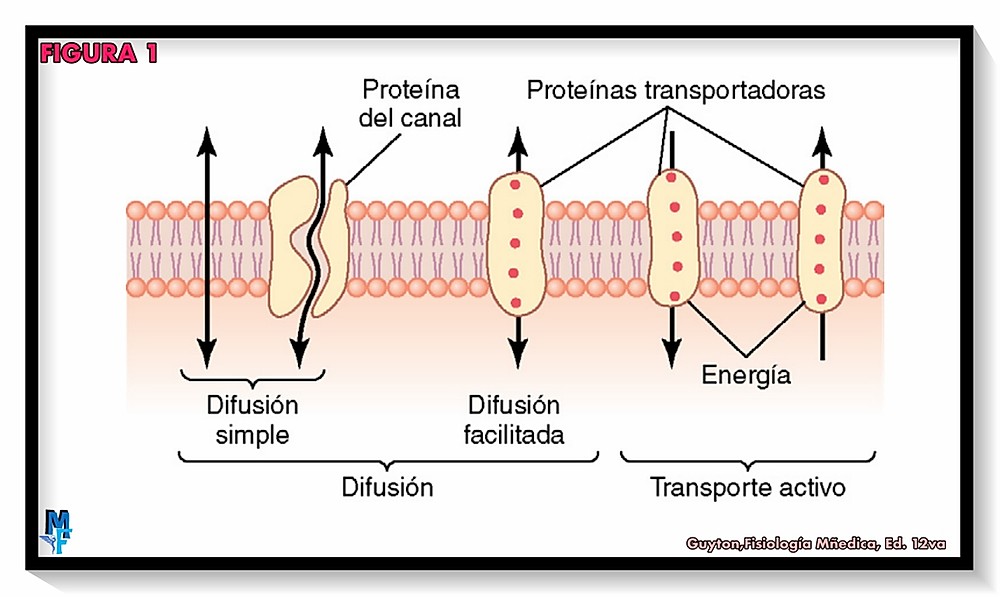 ¿A qué tipos de transporte corresponden 1,2 y 3 respectivamente?1 y 2 difusión facilitada, 3 transporte activo1 difusión facilitada, 2 y 3 transporte activoTodos corresponden a difusión facilitada1 y 2 transporte activo, 3 difusión facilitada¿Qué diferencia a la difusión facilitada de la simple? (2 puntos)Requiere del uso de energíaParticipan proteínas transportadorasOcurren a favor del gradiente de concentraciónSolo ISolo IISolo IIII y IITabla de valoración:Comentario de la profesora:___________________________________________________________________________________________________________________________________________________________________________________________________________________________NOMBRE: CURSO:FECHA:PUNTAJE IDEAL:12 PUNTOSPUNTAJE OBTENIDO:APRENDIZAJE(S) ESPERADO:Explicar la evolución del modelo celular sobre la base de evidencias.Explicar la relación entre la función de la célula y sus partes, considerando: sus estructuras; células eucariontes y procariontes, además de tipos celulares.Describir los mecanismos de intercambio de partículas entre la célula (en animales y plantas) y su ambiente por difusión y osmosis.  TEMAS DEL TRABAJO:Estructura celularOrganelos celularesTransporte de sustanciasTIPO DE ACTIVIDADES DE APLICACIÓN Selección múltiple MECANISMO DE EVALUACIÓNFormativa FECHA DE ENTREGA20 DE MAYO 2020 al correo consultas.nparedes@cpsm.clRecuerda que las puedes hacer tus consultas de lunes a viernes entre 8:00 y 13:00 el correo dispuesto para aquello es consultas.nparedes@gmail.com Recuerda que las puedes hacer tus consultas de lunes a viernes entre 8:00 y 13:00 el correo dispuesto para aquello es consultas.nparedes@gmail.com Menos de 8 puntos, no logrado 8 o 9 puntos, medianamente logrado, bien10 u 11 puntos, mediamente logrado, muy bien12 puntos, logrado, excelente trabajoSe comprende una pequeña porción de los objetivos, poca profundización de los conceptos.Existe una comprensión suficiente de los objetivos que otorga en parte ciertas herramientas para responder de manera adecuada las preguntas de aplicación, pero se requiere una mayor profundización en el conocimiento de los conceptos.Existe una comprensión de gran parte de los objetivos que permite un uso adecuado de los conceptos claves para responder de manera correcta las preguntas de aplicación, no obstante, se requiere una mayor profundización de los conceptos esenciales.Se comprende a cabalidad los objetivos y conceptos esenciales abordados en la evaluación, tratados durante la primera unidad, relacionando de manera adecuada conceptos, funciones y procesos.